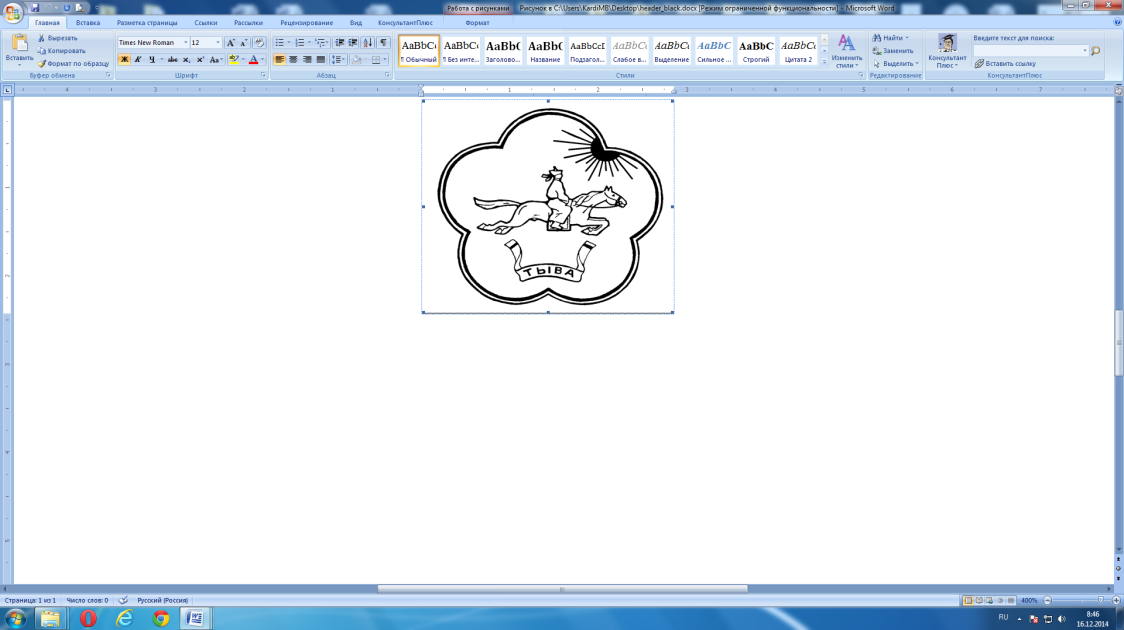 ТЫВА РЕСПУБЛИКАНЫӉ ЧАЗАА
ДОКТААЛПРАВИТЕЛЬСТВО РЕСПУБЛИКИ ТЫВА
ПОСТАНОВЛЕНИЕот 18 июня 2019 г. № 317г.КызылО внесении изменения в структуруМинистерства земельных и имущественных отношений Республики ТываВ соответствии со статьей 15 Конституционного закона Республики Тыва от 31 декабря 2003 г. № 95 ВХ-I «О Правительстве Республики Тыва» Правительство Республики Тыва ПОСТАНОВЛЯЕТ:1. Внести в структуру Министерства земельных и имущественных отношений Республики Тыва, утвержденную постановлением Правительства Республики Тыва от 14 мая 2007 г. № 591, изменение, изложив ее в следующей редакции:«С Т Р У К Т У Р АМинистерства земельных и имущественных отношенийРеспублики Тыва
Всего: 17 штатных единиц в том числе:1 ед. – государственная должность Республики Тыва (министр);16 ед. – должности государственной гражданской службы Республики Тыва.».2. Разместить настоящее постановление на «Официальном интернет-портале правовой информации» (www.pravo.gov.ru) и официальном сайте Республики Тыва в информационно-телекоммуникационной сети «Интернет».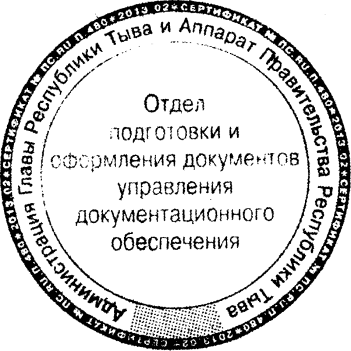 Глава Республики Тыва 								  Ш. Кара-оол